PRESENTATION PROJETCe document de travail est une trame pour vous aider à préparer votre premier entretien avec l’équipe du Pays. Il vous permettra de poser les bases pour une éventuelle demande de subvention.Pensez à l’envoyer à votre contact au Pays quelques jours avant l’entretien.LISTE DES PIECES A AMENER LORS DE L’ENTRETIENTout porteur de projet :Fiche d’identification (modèle joint)	Fiche de présentation de projet (modèle joint)	Budget prévisionnel de l’action (modèle joint)	Pour les associations :Copie des statuts de l’association	Copie des comptes approuvés du dernier exercice clos	Pour les collectivitésLa délibération approuvant le projet si elle a déjà été prise	FICHE D’IDENTIFICATIONPRESENTATION DE LA STRUCTURE NOM  ……………………………………………………………………………………………………Nom et titre du représentant légal ……………………………………………………………………N° SIRET  I Si vous n’en avez pas, pensez à en faire la demande, un certificat d’immatriculation INSEE vous sera demandé en cas de demande de subventions. Ce numéro est obligatoire pour le versement de l’aide.Adresse :……………………………………………………………………………………………….…………………………………………………………………………………………………………..Tel : I  I  I  I  I e-mail : ……………………………………………………………………………….…………………FORME JURIDIQUE:…………………………………………………………………………………………………………..TAILLE Nombre d’adhérents : ……………………………..Effectifs salaries en ETP (Équivalent temps plein)……………………………………Montant du dernier bilan (ou compte administratif pour les collectivités)........................……..€Chiffre d’affaire HT (le cas échéant) ..................................……..€AUTRES RENSEIGNEMENTS UTILESL’association est-elle reconnue d’utilité publique ou d’intérêt général?  	 oui 		nonVotre association bénéficie-t-elle d'agrément(s) administratif(s)? 	 oui 		nonSi oui, merci de préciser :…………………………………………………………………………………………………………..…………………………………………………………………………………………………………..Association sportive agréée ou affiliée à une fédération agréée : …………………………………………………………………………………………………………..À quel réseau, union ou fédération, l’association est-elle affiliée ? (indiquer le nom complet ne pas utiliser de sigle)………………………………………………………………………………………………………………………………………………………………………………………………………………………………L’association a-t-elle des adhérents personnes morales ? (collectivités, entreprises, associations…)Si oui, préciser……………………………………………………………………..Présentation de la structure :Il s’agit de vous présenter en général: votre cœur de métier, quelles sont vos actions et cibles prioritaires, vos réseaux….FICHE DE PRESENTATION DU PROJETIntitulé de l’action :Période prévisionnelle d’exécution:Du   I  I  I     au     I  I  I Responsable du projet, si différent du représentant légal:Nom………………………………………………………………………………………………………Prénom…………………………………….…………………………………………………………….Fonction……………………………………………………………………………………………………Tel : I  I  I  I  I e-mail : ……………………………………………………………………………….…………………Contenu de l’action : Il s’agit de présenter l’action en quelques phrasesTerritoires concernés par l’action : Localisation et ou territoires où se déroule l’action Moyens humains et matériels de mise en œuvre de l’action : - Intervenants salariés ou extérieurs directement affectées à l’opération (fonction, mission, effectifs – qualification, CV…)… recrutement envisagé…- Moyens matériels : Il s’agit de préciser tous les moyens matériels et immatériels utilisés pour les besoins de l’opération (locaux, logiciel…)Partenaires impliqués dans la mise en œuvre du projetDans la mise en œuvre et/ou sur le suivi du projet (mobilisation des publics, articulation avec les acteurs du territoire, …) Partenaires financiers Distinguer les aides publiques (subventions …) des soutiens privés (sponsoring, mécénat, dons d’entreprise en nature...) Prestataires et fournisseursQue vous allez payer  Publics ciblés par l’action: - Typologie des profils visés – Solutions d’adaptation aux publics en difficulté  - Nombre, pourcentage de publics prévusLe développement durablePréciser la manière dont les trois piliers sont pris en compte dans le projet d’une manière globale :- social : information de la population, tarification adaptée…, - économique : promotion/partenariat avec les structures économiques locales, achats locaux…, - écologique : prise en compte des démarches éco-citoyens, mise en valeurs des produits locaux, solutions de mobilité … Communication, promotionRésumé du plan de communication en locale, régional, national (joindre des maquettes si elles existent) Plus-value pour le territoire :Expliquez en quoi votre projet apportera une plus-value au Pays Avallonnais : nouvelles activités, services, rayonnement, itinérance, …. Évaluation :Préciser comment l’évaluation sera réalisée et formalisée : indicateurs et outils permettant d’évaluer l’atteinte des objectifs. (Un bilan qualitatif et quantitatif vous sera demandé pour le versement de l’aide)BUDGET PREVISIONNEL DE L’ACTION               La structure est-elle assujettie à la TVA ?   Oui    Non     Plan de financement du projet :Le budget doit être équilibré en TTCPostes de dépenseHTColonne à remplir si assujetti à la TVATTCRecettesTTCRémunération du personnel directement lié à l’action Toute aide Pays Avallonnais (subvention demandée avec cet appel à projets)Locations matérielAutres financeurs publicsLocation salle-  EtatSécurité-  RégionDéplacements-  DépartementCommunication-  Commune de……..Achats -  Communauté de communes ………Prestations extérieures-  Autres (LEADER)Financeurs privés-  Fondations -  Autres-   Autofinancement : minimum 20% (dont ventes)TOTALTOTAL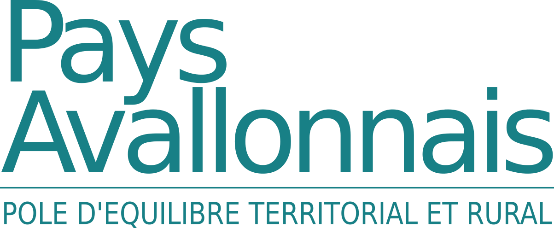 